Приложение
к границам охранной зоны памятника
 природы регионального значения 
«Колыханское болото», расположенного 
в Клетнянском районе 
Брянской областиКарта-схема охранной зоны особо охраняемой природной территории - памятника природы регионального значения «Колыханское болото»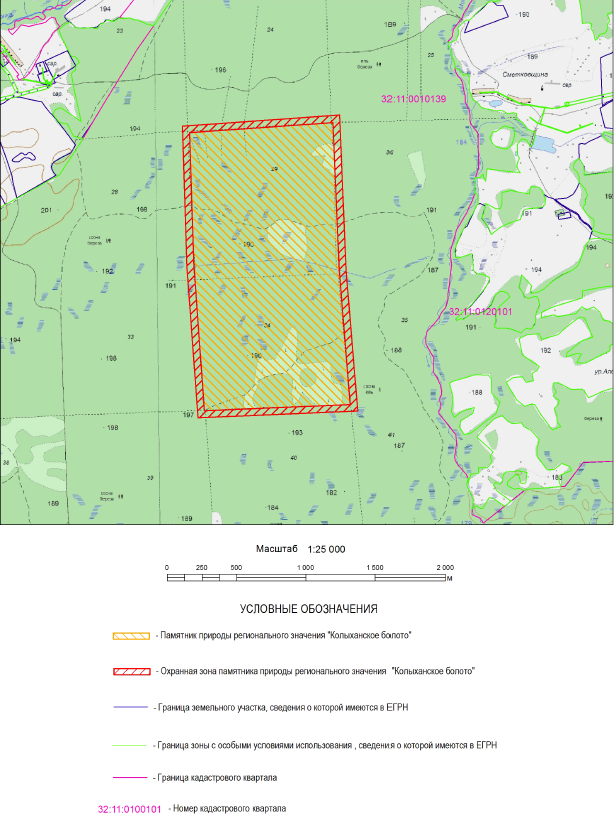 